Na Svatováclavských slavnostech dne 24. 9. 2022 byli nalezeny věci na fotografiích. Majitelé si mohou uvedené věci vyzvednout na úřadě městyse.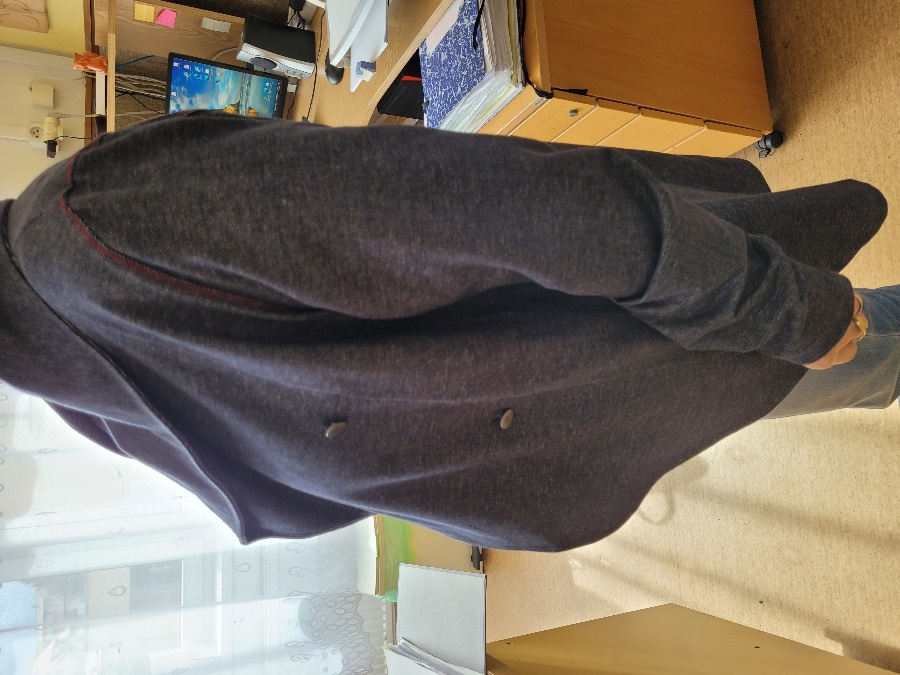 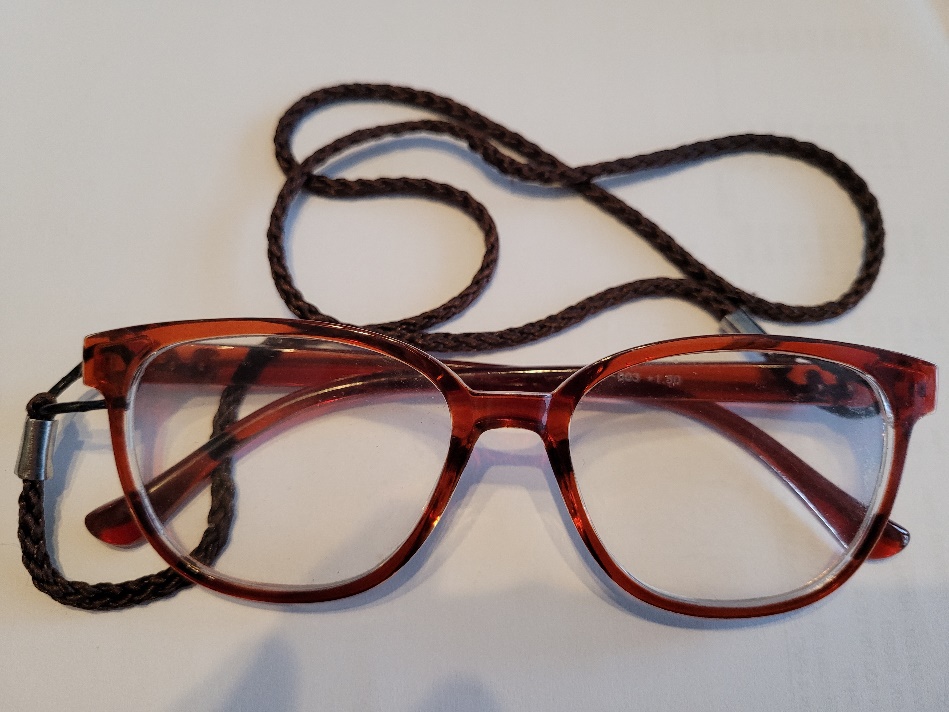 